Заняткі 14ТЭМА: Краіны Далёкага УсходуІ. УВОДЗІНЫ Ў ТЭМУ.Далёкі Усход — гэта гістарычная назва часткі азіяцкіх тэрыторый, якія ўключаюць у сябе Паўночна-Усходнюю, Усходнюю і Паўднёва-Усходнюю Азію. Да Усходняй Азіі адносяцца Далёкі Усход Расіі, Кітай (уключаючы Тайвань), Японія, Паўночная Карэя, Паўднёвая Карэя і Манголія [1].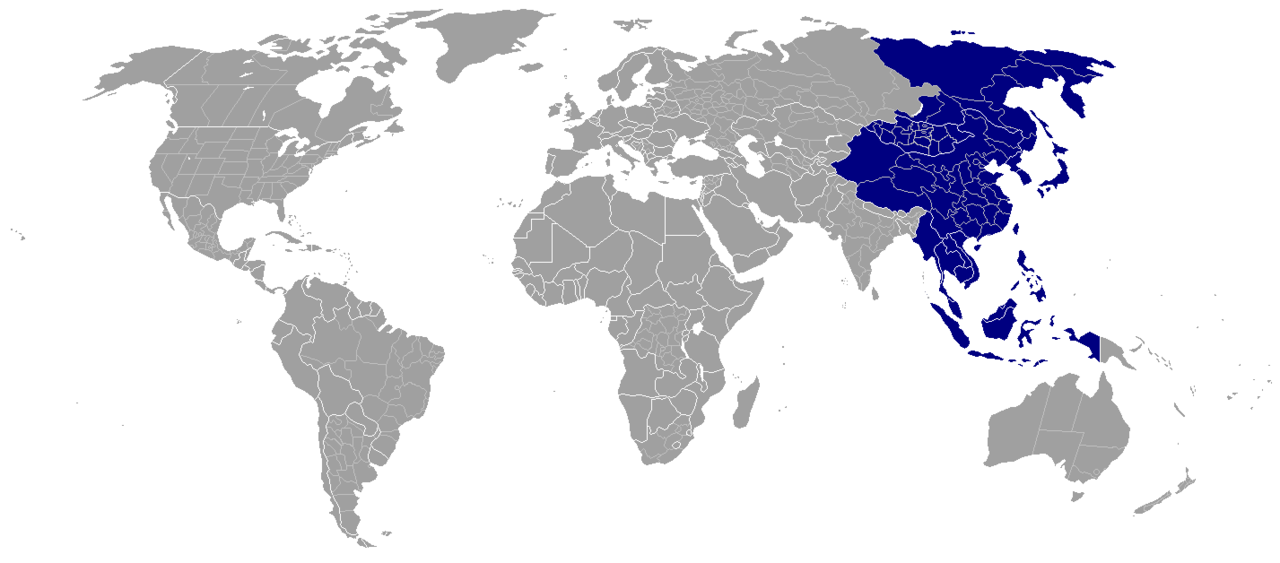 ІІ. ПАЗНАВАЛЬНАЯ СТАРОНКА.Група “Географы”Што ўяўляе сабой Далёкі Усход Расіі?Далёкі Усход Расіі — вельмі вялікі па плошчы рэгіён, які займае больш за трэць тэрыторыі Расіі — 36 %. На карце яго можна знайсці на самым усходзе краіны. Далёкі Усход распасціраецца ад запалярных шырот (Якуція, Чукотка) да субтрапічных (поўдзень Прымор’я). Аднак шчыльнасць насельніцтва тут нізкая (1 чал. на 1 км2). На ўсіх далёкаўсходніх абшарах жыве людзей у 1,5 разы менш за Маскве.Тут цякуць паўнаводныя рэкі (Лена, Амур і інш.), распасціраюцца вялізныя лясныя масівы.Далёкаўсходнія землі маюць выхад да двух акіянаў — Ціхага і Паўночнага Ледавітага, абмываюцца 6 морамі з разнастайным, часта ўнікальным светам [2].На што багаты Далёкі Усход Расіі?Далёкі Усход Расіі — найбагацейшы рэгіён, прыродная скарбніца краіны. Алмазы Якуціі складаюць больш за 80 % ад усіх запасаў Расіі. На тэрыторыі рэгіёна ёсць буйныя радовішчы золата, каляровых металаў, мінералаў, каменнага вугалю, нафты, газу. Лічыцца, што на долю далёкаўсходняга рэгіёна прыпадае трэць усіх патэнцыйных рэсурсаў Расіі [2].Дзе жывуць карэйцы?Карэйцы — асноўнае насельніцтва Карэйскага паўвострава. Так гістарычна склалася, што жывуць яны ў дзвюх краінах — Карэйскай Народна-Дэмакратычнай Рэспубліцы (КНДР), якая размясцілася пераважна ў паўночнай частцы тэрыторыі, і ў Рэспубліцы Карэя (неафіцыйная назва — Паўднёвая Карэя). Падзел Карэі на КНДР і Рэспубліку Карэя адбыўся ў 1945 годзе пасля паражэння Японіі ў Другой сусветнай вайне, якая да таго часу кіравала Карэяй.Якая краіна Усходняй Азіі з’яўляецца астраўной?Гэта Японія. Краіна знаходзіцца ў Ціхім акіяне на Японскім архіпелагу*, які складаецца, па падліках уладаў краіны, з 6852 астравоў. Чатыры найбуйнейшыя астравы — Хансю, Хакайда, Кюсю і Сікоку — складаюць больш за 95 % агульнай плошчы архіпелага [3].*Архіпелаг — група астравоў, размешчаных блізка адзін да аднаго.Якая краіна з’яўляецца ў далёкаўсходнім рэгіёне самай вялікай па тэрыторыі і колькасці насельніцтва?Кітай (афіцыйная назва — “Кітайская Народная Рэспубліка”, КНР) займае першае месца па тэрыторыі ў рэгіёне і трэцяе месца ў свеце пасля Расіі і Канады. Кітай — сусветны лідар па колькасці насельніцтва. Тут жыве больш за 1 млрд 400 млн чалавек [4].Якая галоўная рака Кітая?Галоўная рака Кітая — Янцзы. У перакладзе з кітайскай мовы Янцзы абазначае “доўгая рака”. Яна займае трэцяе месца ў свеце па працягласці пасля Амазонкі і Ніла, а ў Еўразіі рака не толькі самая доўгая, але і самая паўнаводная.Воды Янцзы адносяцца да самых загружаных у свеце. Штогод тут правозяць каля 800 млн тон грузу. Па ўсёй працягласці ракі размешчана больш за 35 вялікіх гарадоў [5].Ці ёсць у гэтай частцы Азіі пустыні?Пустыня Гобі — вялізны рэгіён на тэрыторыях Манголіі і Кітая, гэта найбуйнейшая пустыня Азіі. Слова “гобі” мае мангольскае паходжанне і азначае “бязводнае месца”. Пустыня Гобі, што знаходзіцца над узроўнем мора на вышыні каля 200–1000 метраў, з’яўляецца самым рэзка кантынентальным месцам на планеце. Тэмпература паветра летам паднімаецца тут да + 40 градусаў, а зімой апускаецца да – 40 градусаў [6].Прыкладна 130 млн гадоў таму на месцы сучаснай пустыні знаходзілася забалочаная нізіна, дзе пражывала мноства відаў жывёл — дыназаўры, кракадзілы, чарапахі і інш. Менавіта пустыня, дзякуючы спякоце і адсутнасці вільгаці, выдатна захавала шкілеты, якія падарылі палеантолагам* шмат адкрыццяў [7].*Палеантолаг — чалавек, які вывучае раслінны і жывёльны свет мінулых геалагічных эпох.Нацыянальным гонарам Кітая лічыцца Вялікая Кітайская сцяна. Што вы ведаеце пра яе?Вялікая Кітайская сцяна пралягае праз паўночныя рэгіёны сучаснага Кітая і адносіцца да найбуйнейшых архітэктурных помнікаў не толькі Паднябеснай, але і ўсяго свету. Гэта самае маштабнае збудаванне з усіх калі-небудзь зробленых чалавекам. Па афіцыйных дадзеных, агульная працягласць Вялікай Кітайскай сцяны з улікам усіх яе адгалінаванняў складае каля 9000 км. Будаўніцтва гэтага ахоўна-абарончага збудавання пачалося ў ІІІ ст. да н. э. І працягвалася да XVII ст.У наш час Вялікая Кітайская сцяна — сімвал стойкасці кітайскага народа, візітная картка краіны [8].Любімай жывёлай кітайцаў з’яўляецца вялікая панда. Што вы ведаеце пра яе?Вялікую панду любяць ва ўсім свеце. Гэтыя жывёлы маюць мілую мыску і меткі чорнага колеру вакол вачэй і на целе. Слова “панда” перакладаецца з кітайскай мовы як “мядзведзь-кошка”. Сустракаюцца гэтыя жывёлы вельмі рэдка. Панды жывуць у шыракалістых лясах, на горных тэрыторыях Кітая, размешчаных ў цэнтры краіны. Сілкуюцца жывёлы пераважна бамбукам, таму вялікую панду яшчэ называюць бамбукавым мядзведзем. У дзень дарослая жывёла з’ядае да 30 кг бамбука [9].Цікава ведаць!На паўночна-ўсходнім ускрайку Расіі знаходзіцца Чукотка. Паўвостраў аддзелены ад Аляскі (ЗША) толькі Берынгавым пралівам. У самым вузкім месцы гэты праліў мае шырыню 86 км. Адлегласць ад Чукоткі да любога горада ЗША меншая, чым адлегласць да Масквы [10].Чукотка — адзін з самых суровых і маланаселеных расійскіх рэгіёнаў. Па ўсёй тэрыторыі распаўсюджаная вечная мерзлата, якая распасціраецца да 500–700 метраў у глыбіню. Кліматычная зіма доўжыцца тут да 10 месяцаў на год. Лета ў гэтых краях цёплае, але кароткае, і па начах тэмпература часам імкнецца да нуля градусаў [10].Карэннае насельніцтва Чукоткі — чукчы, эскімосы, эвены і інш. На рускіх прыпадае каля паловы насельніцтва паўвострава. На ім пражывае каля 50 тыс. чал. Гэта амаль у 110 разоў менш, чым у адным толькі Санкт-Пецярбургу. А па плошчы Чукотка ўдвая большая за ўсю Германію [10].Увесь Чукоцкі паўвостраў пакрыты тундрай. Тут няма лясоў і дрэў, за выключэннем карлікавых. Большая частка расліннасці мае 15–20 см у вышыню [10].Яшчэ адзін унікальны рэгіён Далёкага Усходу Расіі — Камчатка. Тут знаходзіцца каля 330 вулканаў, праўда, 90 % з іх даўно патухлі. Самы высокі вулкан ва ўсёй Еўразіі — размешчаная на Камчатцы Ключэўская сопка, якой прыблізна 7000 гадоў. Вышыня вулкана складае 4,75 км, і ён вывяргаецца ў сярэднім раз на 5 гадоў [11].Ваду з большасці камчацкіх рэк можна піць без папярэдняй ачысткі. Яна такая чыстая, таму што мясцовыя рэкі ў асноўным бяруць пачатак на ледніках [11].Самым наведвальным і цікавым месцам Камчаткі з’яўляецца Даліна гейзераў*. Знаходзіцца яна каля ўпадзення ракі Гейзерная ў Шумную. Тут размешчана 20 буйных гейзераў і сотні выхадаў тэрмальных вод. У гэтым месцы тэмпература вады ў рацэ і возеры перавышае 95 градусаў. З 2008 года Даліна гейзераў Камчаткі ўваходзіць у спіс 7 цудаў Расіі [12].*Гейзер — гэта падземная крыніца, якая час ад часу б’е фантанам гарачай вады і гарачай пары.Востраў Сахалін — самы вялікі з усіх астравоў, якія належаць Расіі. Яго плошча дасягае 76 600 км², што прыкладна роўна плошчы Ірландыі або Чэхіі. Сярод усіх астравоў свету ён з’яўляецца 23-м па велічыні [13].ІІІ. ЛІНГВІСТЫЧНАЯ СТАРОНКА.Група “Моваведы”Запішыце, як завуць жыхароў розных краін.У Манголіі мужчына — мангол, а жанчына — манголка.У Расіі мужчына — 	, а жанчына — 	.У Кітаі мужчына — 	, а жанчына — 	.У Карэі мужчына — 	, а жанчына — 	.У Японіі мужчына — 	, а жанчына — 	.Растлумачце, што азначае выраз “сядзець на камчатцы”? Чаму так гавораць?Разгадайце крыжаванку. Адказы крыжаванкі дазволяць вам даведацца, якія рэчы атрымалі распаўсюджанне з Кітая.1. Мяккая тканіна з нітак, якія здабываюцца з кокана тутавага шаўкапрада.2. Тонкія драўляныя палачкі для здабывання агню, якія маюць лёгка загаральную галоўку.3. Папяровыя грашовыя знакі.4. Матэрыял для пісьма, друку, малявання, які вырабляецца з цэлюлозы.5. Духмяны напітак цёмна-карычневага колеру, які атрымліваецца пры заварванні ліста вечназялёнага дрэва.Адказы: шоўк, запалкі, банкноты, папера, чай.Звяніце ўвагу!Банкноты (мн. л.) — банкнот (адз. л.).Цікава ведаць!Самы старажытны шоўк у Кітаі знойдзены ў правінцыі Хэнань. Ён адносіцца прыблізна да 3630 г. да н. э. [14].Самыя першыя запалкі для развядзення агню з’явіліся ў Кітаі ў 577 н. э. Гэта былі хваёвыя палачкі, насычаныя серай. Яны патрабавалі толькі лёгкага дотыку полымя для запальвання. Самазагаральныя ад трэння запалкі нідзе не рабілі да 1827 г., калі іх вынайшаў Джон Уолкер (Англія) [14].Папяровыя грошы ўпершыню з’явіліся ў Кітаі. Іх вытокі ўзыходзяць да гандлёвых квітанцый у эпоху дынастыі Тан (618–907 гг.), якім аддавалі перавагу купцы і гандляры, каб не мець справу з вялікай колькасцю медных манет [14].У Кітаі знойдзены старажытны набівачны матэрыял і ўпаковачная папера, датаваныя другім стагоддзем да нашай эры [14].Радзімай чайнага куста лічыцца Кітай, дзе яго вырошчвалі ўжо ў пятым тысячагоддзі да нашай эры. Прыкладна да пятага стагоддзя чай выкарыстоўваўся як аздараўленчы напітак і шырока ўжываўся ў медыцыне. З часам напітак стаў больш даступным і пачаў ужывацца паўсюдна.Гісторыя чая ў Еўропе пачалася ў 16 стагоддзі, калі партугальцы і галандцы адкрылі марскі шлях у Кітай, дзе пазнаёміліся з экзатычным напіткам [15].Устанавіце адпаведнасць.Калі вы хочаце даведацца, чаму так называюць краіны, звярніцеся да сайтаў інтэрнэту:Почему Китай называют Поднебесной (https://mykitai.ru/strana/pochemu-kitaj-nazyvayut-podnebesnoj.html);Почему Корею называют Страной утренней свежести (https://typicalkorea);Почему Японию называют Страной Восходящего Солнца? (http://geo-storm.ru/vechnye-voprosy/pochemu/pochemu-japonija-strana-voskhodjashhego-solntsa/).Устанавіце адпаведнасць паміж словам і яго значэннем.Складзіце сказ са словам “кімано”.ІV. ЛІТАРАТУРНАЯ СТАРОНКА.Група “Літаратуразнаўцы”Прачытайце казку.Калі зямля становіцца золатамКітайская казкаВан Сюе-цінь быў працавітым селянінам. Круглы год, падымаючыся надосвітку, працаваў ён на сваім полі. Суседзі капалі зямлю па адным разе, а ён па два, а то і па тры. І хоць поле яго было невялікае, яно так-сяк карміла гаспадара.Але сыны Ван Сюе-ціня не былі падобныя на бацьку: цэлыя дні бадзяліся яны без справы, а працаваць не жадалі. Бацька не раз угаворваў іх узяцца за розум, але яны прапускалі яго словы міма вушэй і гультайнічалі па-ранейшаму. Клопаты аб іх не давалі Ван Сюе-цыню спакою. На што будуць жыць гэтыя гультаі, калі яго не стане?І вось Ван Сюе-цінь захварэў. Праз некалькі дзён здароўе яго пагоршылася, і ён зразумеў, што ўжо не паправіцца. Ён паклікаў абодвух сыноў і сказаў ім:— Баюся, што справы мае дрэнныя, дзеці. Я нічога не магу пакінуць пасля сябе. Праўда, на чатырох му* зямлі, што на ўсходнім схіле, закапана крыху золата. Але, каб адшукаць яго, вам давядзецца глыбока і старанна перакапаць зямлю.*Му — мера плошчы, роўная 0,07 га.І ён памёр.— Калі мы знойдзем золата, усё жыццё будзем жыць багата, — падумалі браты і вырашылі нягледзячы ні на што адшукаць закапанае золата.Яны адправіліся на поле, узаралі там ўсю зямлю, але золата не знайшлі.— Мусіць, мы не вельмі глыбока ўзаралі зямлю, — сказаў старэйшы брат.І яны яшчэ раз, ужо глыбей, перааралі поле, але зноў нічога не знайшлі.— Мусіць, мы аралі занадта хутка і не заўважылі золата, — зноў сказаў старэйшы брат.І браты зноў і зноў аралі поле, але золата па-ранейшаму не знаходзілі.— Відаць, падмануў нас бацька! — вырашылі раззлаваныя браты.Але зямля на іх полі пасля такой дбайнай апрацоўкі стала вельмі рыхлай, і, калі браты засеялі яе, пасевы ўзышлі выдатна. Са сваіх чатырох му яны сабралі ўраджай большы, чым іншыя з васьмі. Толькі зараз зразумелі браты словы бацькі.З таго часу яны ніколі больш не лайдачылі [16].Пераклад Т. ШылькоРастлумачце, што азначаюць выразы “бадзяцца без справы”, “прапускаць словы міма вушэй”?Чаму браты-гультаі вырашылі перакапаць зямлю?Ці падмануў бацька сыноў? Абгрунтуйце свой адказ.2. Прачытайце кітайскія прыказкі [17]. Якія з іх падыходзяць да тэксту? Абгрунтуце свой адказ.Чалавек працуе — зямля не лянуецца, чалавек лянуецца — зямля не працуе.Далёкая зямля не багацце.Зямля што залаты злітак: працавітага ўзнагароджвае шчодра.Даглядай за зямлёй — яна аддасць сто разоў.У моцнага чалавека і поле моцнае.Увесну не пасееш — увосень не збярэш.Спіс выкарыстаных крыніц1.	Дальний Восток [Электронны рэсурс]. — Рэжым доступу: https://ru.wikipedia.org/wiki/Дальний_Восток#/media/Файл:Far_east1.png. — Дата доступу: 20.08.2022.2.	Где находится Дальний Восток? [Электронны рэсурс]. — Рэжым доступу: https://kerchtt.ru/gde-nahoditsya-dalnii-vostok-granica-mezhdu-vostochnoi. — Дата доступу: 20.08.2022.3.	Япония [Электронны рэсурс]. — Рэжым доступу: https://ru.wikipedia.org/wiki/Япония. — Дата доступу: 20.08.2022.4.	Китай [Электронны рэсурс]. — Рэжым доступу: https://ru.wikipedia.org/wiki/Китай. — Дата доступу: 20.08.2022.5.	Где находится река Янцзы на карте мира и Китая, длина Янцзы [Электронны рэсурс]. — Рэжым доступу: https://mykitai.ru/strana/reka-yantszy.html. — Дата доступу: 20.08.2022.6.	Пустыня Гоби. Пустыня, растительность, животный мир [Электронны рэсурс]. — Рэжым доступу: https://zooeco.com/template.php?file=strany/str-01-7-1.html. — Дата доступу: 20.08.2022.7.	Гоби (пустыня) [Электронны рэсурс]. — Рэжым доступу: https://geosfera.org/aziya/204-pustynya-gobi-more-peska-i-kamnej.html. — Дата доступу: 20.08.2022.8.	Великая Китайская стена: интересные факты, история, строительство [Электронны рэсурс]. — Рэжым доступу: https://www.miroworld.ru/velikaya-kitajskaya-stena. — Дата доступу: 20.08.2022.9.	Панда: описание, где обитает, чем питается [Электронны рэсурс]. — Рэжым доступу: https://kipmu.ru/panda. — Дата доступу: 20.08.2022.10.	40 интересных фактов о Чукотке [Электронны рэсурс]. — Рэжым доступу: https://dzen.ru/media/id/5f7f41a70ed9ec1e0a215f18/40-interesnyh-faktov-o-chukotke-60911d814fade3788be84432. — Дата доступу: 20.08.2022.11.	Интересные факты о Камчатке [Электронны рэсурс]. — Рэжым доступу: http://мегафакты.рф/интересные-факты-о-камчатке. — Дата доступу: 20.08.2022.12.	Долина гейзеров (Камчатка) [Электронны рэсурс]. — Рэжым доступу: https://chydesa-mira.ru/dolina-geizerov-kamchatka/. — Дата доступу: 20.08.2022.13.	Топ-10 интересных фактов о Сахалине [Электронны рэсурс]. — Рэжым доступу: https://faktoved.ru/факты-о-сахалине. — Дата доступу: 20.08.2022.14.	Список изобретений, сделанных в Китае [Электронны рэсурс]. — Рэжым доступу: https://ru.wikipedia.org/wiki/Список_изобретений,_сделанных_в_Китае. — Дата доступу: 20.08.2022.15.	История чая [Электронны рэсурс]. — Рэжым доступу: https://fb.ru/article/53345/istoriya-chaya. — Дата доступу: 20.08.2022.16.	Когда земля становится золотом (Китайские сказки) [Электронны рэсурс]. — Рэжым доступу: https://kitajskie-skazki.larec-skazok.ru/kogda-zemlya-stanovitsya-zolotom. — Дата доступу: 20.08.2022.17.	Китайские пословицы о земле [Электронны рэсурс]. — Рэжым доступу: http://flaminguru.narod.ru/poslk20.html. — Дата доступу: 20.08.2022.1к2і3т4а5йНазва краіныНеафіцыйная назва краіныКітайКраіна ўзыходзячага сонцаКарэяПаднябесная краінаЯпоніяКраіна ранішняй свежасціюаньнацыянальны японскі касцюмкіманограшовая адзінка Кітайскай Народнай Рэспублікіжэньшэньяпонскі воінсамурайлекавая расліна, “корань жыцця”самсунгназва аднаго з відаў вішні ў Японіісакурапаўднёвакарэйская карпарацыя, вытворца бытавой і офіснай электронікіХуанхэзаснавальнік і першы вялікі хан Мангольскай імперыіЧынгісхандругая па велічыні рака Кітая 